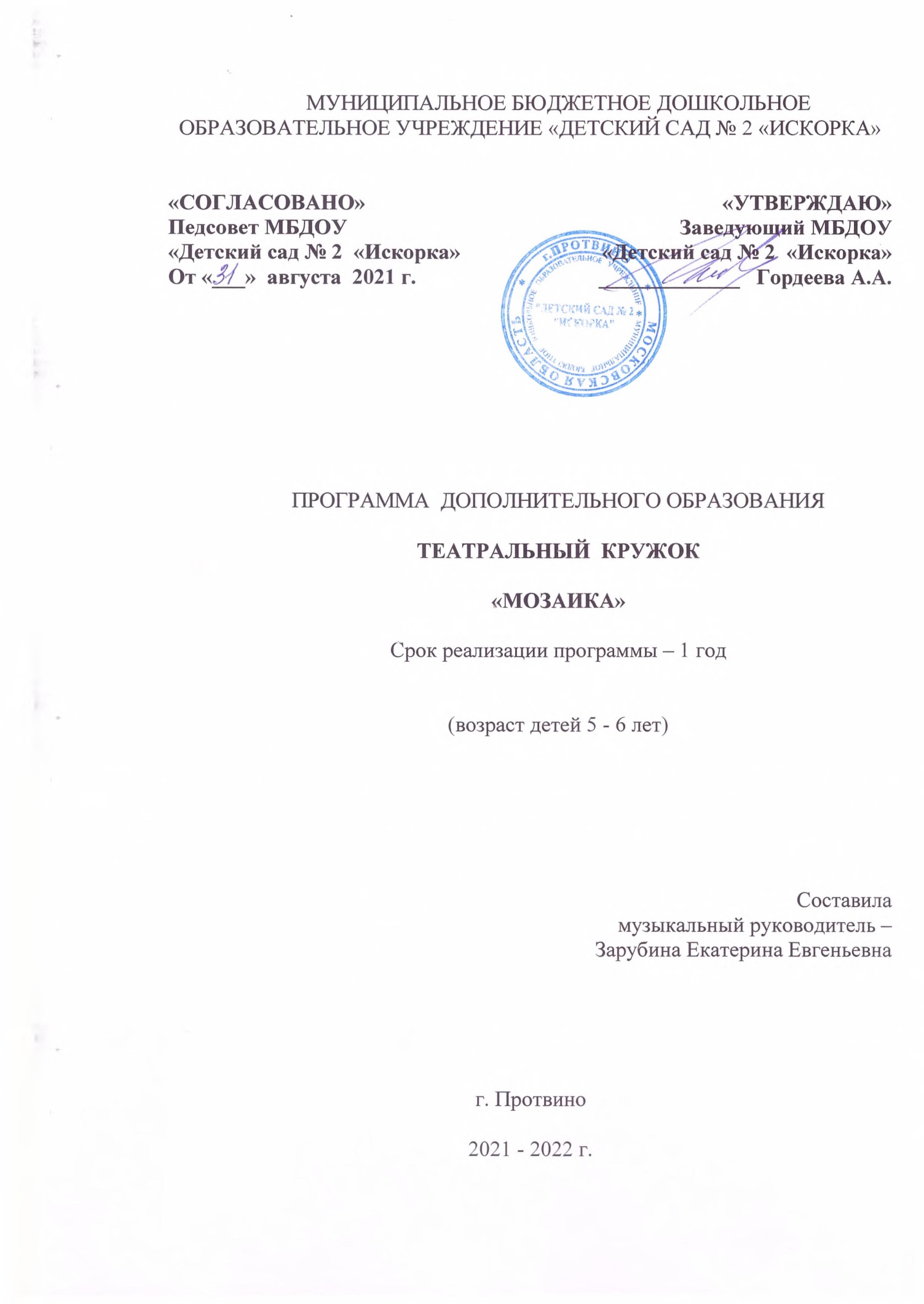 Содержание:Пояснительная записка……………………..3стр.Цели, задачи…………………………………4 стрИнтеграция  программы …………………..5 стрОсобенности методики обучения……...…..6 стр.Планируемые результаты………………….6 стр.Формы работы с детьми……………………8 стр..Формы работы с родителями………………8 стр.Учебно – тематический план.………………9 стр.Формы педагогической диагностики……..17 стр.    10.     Условия реализации программы………….19 стр.     11      Методическое обеспечение…………………19 стр.ПОЯСНИТЕЛЬНАЯ ЗАПИСКА Театрализованная  деятельность — это самый распространенный вид детского творчества. Она близка и понятна ребенку, глубоко лежит в его природе и находит свое отражение стихийно, потому что связана с игрой. Всякую свою выдумку, впечатление из окружающей жизни ребенку хочется воплотить в живые образы и действия. Входя в образ, он играет любые роли, стараясь подражать тому, что видел, и что его заинтересовало, и, получая огромное эмоциональное наслаждение. Занятия театральной деятельностью помогают развить интересы и способности ребенка; способствуют общему развитию; проявлению любознательности, стремления к познанию нового, усвоению новой информации и новых способов действия, развитию ассоциативного мышления; настойчивости, целеустремленности проявлению общего интеллекта, эмоций при проигрывании ролей. Кроме того, занятия театральной деятельностью требуют от ребенка решительности, систематичности в работе, трудолюбия, что способствует формированию волевых черт характера. У ребенка развивается умение комбинировать образы, интуиция, смекалка и изобретательность, способность к импровизации. Занятия театральной деятельностью и частые выступления на сцене перед зрителями способствуют реализации творческих сил и духовных потребностей ребенка, раскрепощению и повышению самооценки. Чередование функций исполнителя и зрителя, которые постоянно берет на себя ребенок, помогает ему продемонстрировать товарищам свою позицию, умения, знания, фантазию. Выполнение игровых заданий в образах животных и персонажей из сказок помогает лучше овладеть своим телом, осознать пластические возможности движений. Театрализованные игры и спектакли позволяют ребятам с большим интересом и легкостью погружаться в мир фантазии, учат замечать и оценивать свои и чужие промахи. Дети становятся более раскрепощенными, общительными; они учатся четко формулировать свои мысли и излагать их публично, тоньше чувствовать и познавать окружающий мир. Театрально- игровая деятельность обогащает детей новыми впечатлениями, знаниями, умениями, развивает интерес к литературе, активизирует словарь, разговорную речь, способствует нравственно- эстетическому воспитанию каждого ребёнка. Программа описывает подготовки по театрализованной деятельности детей дошкольного возраста 5-6 лет ( старшая группа). Она разработана на основе обязательного минимума содержания по театрализованной деятельности для ДОУ с учетом обновления содержания по различным программам, описанным в литературе, приведенной в конце данного раздела.  Новизна, актуальность, педагогическая целесообразность Программа развития детей дошкольного возраста составлена на основе авторской программы «Театр-творчество-дети» Сорокиной Н.Ф.,  Т.С.Григорьевой  Программа « Театр Маленького актёра» для детей 5-7 лет. Москва, ТЦ «Сфера», 2012 «Я – Ты – Мы». Программа социально-эмоционального развития дошкольников /Сост. О.Л.Князева. – М.: Мозаика-Синтез, 2003.\  Разработан учебно-тематический план занятий по театрализованной деятельности на два года обучения, определены диагностические методики по выявлению уровней развития театральных способностей у детей. Цель программы. Развитие творческих способностей и речевого развития детей посредством театрализованной деятельности. Общие программные задачи: 1. Образовательные: Ознакомить детей с различными видами театров (кукольный, драматический, музыкальный, детский, театр зверей и др). Приобщить детей к театральной культуре, обогатить их театральный опыт: знания детей о театре, его истории, устройстве, театральных профессиях, костюмах, атрибутах, театральной терминологии . Обучить детей приемам манипуляции в кукольных театрах различных видов. Формировать умение свободно чувствовать себя на сцене. Учить импровизировать игры- драматизации на темы знакомых сказок 2.Развивающие: Развивать интерес к театрализованной игре, желание попробовать себя в разных ролях; Развивать память, внимание, воображение, фантазию; Формировать умение выстраивать линию поведения в роли, используя атрибуты, детали костюмов, маски;  Развивать речь у детей и корректировать ее нарушения через театрализованную деятельность; Создать условия для совместной театрализованной деятельности детей и взрослых (постановка совместных сценок, этюдов, небольших спектаклей, с участием детей, родителей, сотрудников ДОУ),  организации выступлений детей старших групп перед младшими и пр. Развивать интонационно-речевую выразительность, побуждать к импровизации средствами мимики, выразительных движений и интонации. Развивать желание выступать перед родителями. Развивать психические процессы: память, восприятие, внимание, мышление, фантазию, воображение детей.  3. Воспитательные: Создать условия для развития творческой активности детей, участвующих в театрализованной деятельности, а также поэтапного освоения детьми различных видов творчества. Воспитывать артистические качества, способствовать раскрытию творческого потенциала; Воспитание аккуратности старательности. Воспитание коммуникативных способностей детей Программа предполагает проведение двух занятий в неделю во вторую половину дня. Продолжительность занятия: 30 мин - общее количество учебных занятий в год — 72, программа рассчитана на один год обученияТеатрализованная деятельность интегрирует в себе следующие образовательные области:  1. ОБРАЗОВАТЕЛЬНАЯ ОБЛАСТЬ «СОЦИАЛЬНО-КОММУНИКАТИВНОЕ РАЗВИТИЕ». Воспитываются дружеские взаимоотношения между детьми, развивается умение самостоятельно объединяться для совместной игры и труда, заниматься самостоятельно выбранным делом, договариваться, помогать друг другу. Воспитывается  организованность, дисциплинированность, коллективизм, уважение к старшим. Формируются такие качества, как сочувствие, отзывчивость, справедливость, скромность. Развиваются волевые качества. Дети включаются в систему социальных отношений через образы своих героев. Они «проживают» жизнь своего персонажа, «примеряют» на себя его характер, учатся оценивать поступки героев художественного произведения. 2.ОБРАЗОВАТЕЛЬНАЯ ОБЛАСТЬ «ПОЗНАВАТЕЛЬНОЕ РАЗВИТИЕ» Углубляются знания детей о театре как о виде искусства, предметами ближайшего окружения, природными явлениями, расширяется кругозор, что служит материалом, входящим в содержание театрализованных игр и упражнений. 3.ОБРАЗОВАТЕЛЬНАЯ ОБЛАСТЬ «РЕЧЕВОЕ РАЗВИТИЕ» Развивается четкая, ясная дикция, ведется работа над развитием артикуляционного аппарата с использованием скороговорок, чистоговорок, потешек. Происходит развитие всех сторон речи. Активизируется словарь, совершенствуется звукопроизношение, дети учатся выстраивать диалоги.  Через знакомство с художественными произведениями различных жанров происходит приобщение детей к словесному искусству, развитие литературной речи. 4. ОБРАЗОВАТЕЛЬНАЯ ОБЛАСТЬ «ХУДОЖЕСТВЕННО ЭСТЕТИЧЕСКОЕ РАЗВИТИЕ»   Развивается эмоциональная восприимчивость, эмоциональный  отклик на литературные и музыкальные произведения, красоту окружающего мира, произведения искусства. В процессе совместного с детьми изготовления атрибутов, различных видов кукольных театров, элементов костюмов к выбранной для разыгрывания сказке у детей происходит развитие продуктивной деятельности, творческих способностей, приобщение к изобразительному искусству.  Занятия проводятся по следующей схеме: - введение в тему; - создание эмоционального настроения; -театрализованная деятельность (используются методы и приемы: чтение, рассказ воспитателя, беседа с детьми, рассказ детей, показ воспитателем  способа  действия, театрализованные игры, игры - импровизации, индивидуальные творческие задания, сочинение сказок, придумывание историй для постановки, подготовка этюдов и мини-сказок, драматизаций, с дальнейшим показом зрителям); -изготовление разных театральных кукол, ремонт атрибутов и пособий к сценкам, драматизациям. Оформление альбома о театре.  Педагогический анализ знаний и умений детей (диагностика) проводится 2 раза в год: вводный - в сентябре, итоговый - в мае.  Ожидаемый результат Психологическая комфортность,  раскрепощенность, стимулирующие  развитие духовного потенциала и творческой активности.  Сформированность  умений находить средства выразительности и эмоциональности состояния. Расширение импровизационных способностей детей: мимика, жест, пантомимика. Развитие нравственно - коммуникативных и волевых качеств личности (общительность, вежливость, чуткость, доброта, умение довести дело до конца); произвольных познавательных процессов (внимание, память, восприятие, любознательность). Развитие всех сторон речи, четкой, ясной  дикции. Привлечение внимания родителей к новым формам работы группы  по всестороннему развитию личности ребенка. К концу реализации программы предполагается овладение детьми следующими знаниями, умениями и навыками: Ребенок  знает: - назначение театра; - деятельность работников театра; - виды театров; - виды и жанры театрального искусства: музыкальный, кукольный, театр зверей, клоунада. - знать 5-8 артикуляционных упражнений. Ребенок  умеет: - передавать образы с помощью вербальной и невербальной стороны речи; - воплощать свои замыслы собственными силами и организовывать  деятельность других детей; - контролировать внимание; - понимать и эмоционально выражать различные состояния персонажа с помощью интонации;  - выразительно прочитать диалогический стихотворный текст, правильно и четко произнося слова с нужными интонациями. - принимать позы в соответствии с настроением и характером изображаемого героя; -изменять свои переживания, выражение лица, походку, движения в соответствии с эмоциональным состоянием. -  составлять предложения с заданными словами. -  произносить скороговорки в разных темпах, шепотом. -  произносить одну и ту же фразу или скороговорку с разными интонациями. Ребенок  имеет представление: -о сценическом движении; -о выразительном исполнении с помощью мимики, жестов, движений; - об оформлении спектакля (декорации, костюмы). Ребенок  владеет навыками: - культурного поведения в театре; -определения состояния персонажа по схематическим рисункам; - подбора собственных выразительных жестов; - психологического настроя на выполнение предстоящего действия; - произнесения небольших монологов; - произнесения развернутых диалогов в соответствии с сюжетом инсценировки. Необходимое оборудование Зеркальный уголок для работы над мимикой и артикуляционным аппаратом, костюмы маски, элементы грима; декорации;  куклы для разных видов театров. ФОРМЫ РАБОТЫ - Занятия. - Игры- занятия. - Игры- загадки. - Занятия- путешествия. - Игры- драматизации. - Занятия- путешествия. - Игры- драматизации. - Совместная деятельность педагога и воспитанников. - Самостоятельная деятельность воспитанников. - Игры, упражнения, этюды. Работа с детьми:   индивидуальная парная, подгрупповая.Работа с родителями.Октябрь Анкетирование «Театр и дети»Цель-Формирование и подкрепление у родителей установки на сотрудничество. Ноябрь Памятка для родителей «Как организовать театр дома?» -Цель: Повысить педагогическую грамотность родителей по вопросам театральной деятельности. Декабрь Семинар – практикум «.Организация театрально-игровой деятельности в домашних условиях», Цель: Заинтересованность родителей в том, что есть в группе и что нужно детям с предложениями продолжить обогащать  развивающую среду театральной студии и в других направлениях, создавать условия для творческого развития детей. Январь Показ театрализованного представления кружка «Мозаика» Цель: Развивать интерес к театральной деятельности своих детей, создать хорошее настроение, привлечь родителей к совместному творчеству со своим ребёнком.  Февраль Фотовыставка «Театральная семья» Оформление папки передвижки «Ты детям сказку расскажи», «Поиграйте в кукольный театр дома». Цель: Способствовать освоению активной позиции родителями в деятельности детского сада. Март Папка – раскладушка «Театрализованная деятельность дошкольников». Показ театрализованного представления кружка «Мозаика» Цель: Повысить педагогическую грамотность родителей по вопросам театральной деятельности. Апрель Фотоальбом:  «Театрализованная деятельность в детском саду». Выставка театральных кукол, костюмов сделанных руками родителей.  Цель: Вызвать интерес у родителей к жизни ДОУ .Привлечение родителей к обогащению развивающей среды группы в театральном уголке, помощь в подготовке атрибутов для выступлений, детских костюмов. Май Анкетирование Показ театрализованного представления кружка «Мозаика» Подведение итогов работы Учебно-тематический план ФОРМЫ ПОДВЕДЕНИЯ ИТОГОВ РЕАЛИЗАЦИИ ПРОГРАММЫ  При подведении итогов реализации программы могут быть использованы различные формы: Занятия, участие в концертах, открытое занятие для родителей, показ драматизаций для детей сада, родителей; фотовыставки .Формы педагогической диагностики определяют уровни эмоционального и артистического развития детей Важно сравнить первоначальные умения и навыки ребенка в начале учебного года (конец сентября – начало октября) с его достижениями к концу учебного года (май).Обследование развития артистических и речевых способностей у детей  проходят в процессе наблюдения и совместной деятельности с ребенком,  по следующим критериям:- желание ребенка участвовать в игре, активность и инициативность;- отношение к выбранной или порученной роли; - развитие нравственно-коммуникативных и волевых качеств личности (общительности, вежливости, чуткости, доброты, умения довести дело или роль до конца); - эмоциональность и выразительность исполнения (в движении, речи); - развитие произвольных познавательных процессов: внимания, восприятия, памяти, любознательности; - умение выразить свое понимание сюжета и характера персонажа (в движении и речи); - способность придумать и рассказать сказку, историю, сочинить танец и т.д. (отметить оригинальность, логичность, законченность сюжета, выразительность речи, пластики). Для того чтобы проверить уровень развития детей, можно использовать следующие задания.  1. »Опиши, что слышишь»Цель – развитие слухового внимания, творческого воображения и фантазии. Задание: С закрытыми глазами внимательно послушать звуки окружающего мира.  Вопросы: Чьи голоса слышны на улице, в соседнем помещении? Какая машина проехала, легковая или грузовая? Кто прошел по коридору – ребенок, женщина на высоких каблуках, группа детей, пожилой человек т т.д.? какие настроения у людей, которые разговаривают за стеной (слов не разобрать): они спокойно беседуют, либо один что-то возбужденно рассказывает? 2. »Скажи выразительно»Цель – развитие выразительности речи и дикции. Задание: А )Произнести скороговорку – сначала медленно, потом с ускорением: Над овражком у дорожки Страшный стражник строит рожки. Стражник в крепости сидит, Стражник грозен и сердит. б) Произнести  одно слово с разной интонацией: - Киска, как тебя зовут? - Мяу! (нежно) - Сторожишь ты мышек тут? - Мяу! (утвердительно) - Киска, хочешь молока? - Мяу! (с большим удовольствием) - А в товарищи щенка? - Мяу! Фф-ррр! (изобразить по-разному: испуганно, трусливо, возмущенно) 3.  »Покажи  молча»Цель – развитие выразительности и пластики движений. Задание: а )Взять со стола карандаш так, как будто это: Червяк, Горячая печеная картошка, Маленькая бусинка. б) Показать, как Баба Яга (Красная Шапочка, Буратино, любопытная  сорока) смотрится в зеркало. 4 «Подари эмоцию»Цель – адекватное выражение эмоций. Задание: Рассказать и показать движениями стихотворение «Мальчики и девочки» Н.Сорокиной: Девочки и мальчики (кланяются) Хлоп, хлоп, хлоп,прыгают, как мячики, Прыг, прыг, прыг! Ножками топочут: Топ, топ, топ! Весело хохочут: Ха, ха, ха! 5 »Придумай, как…»Цель – развитие умения отыскать способ оригинальных действий для передачи игрового образа. Задание: показать, как хитрая Лиса подкрадывается к Колобку; как Винни-Пух нашел большой горшок с медом.  Условия реализации программы:специально оборудованное помещение;, музыкальный зал;  ширмы; теневой театр; настольный театр;  куклы-перчатки;  пальчиковый театр;  декорации, бутафория;  костюмы;  ноутбук для музыкального сопровождения.                         Список литературы  Акулова Т. А. Театрализованные игры.Григорьева Т.С. Программа «Театр Маленького актёра» для детей 5-7 лет. Москва, ТЦ «Сфера», 2012Ковалец «Азбука Эмоций». Князева О.Л.– Я – Ты – Мы. Программа социально-эмоционального развития дошкольников. М.: Мозаика-Синтез, 2003. Крюкова С.В., Слободяник Н.П. «Удивляюсь, злюсь, боюсь, хвастаюсь и радуюсь». Программы эмоционального развития детей дошкольного и младшего школьного возраста: Практическое пособие — М.: Генезис. 2002. — 208 с., Маханева М.Д Театрализованные занятия в детском саду. Пособие для работников дошкольных учреждений Автор составитель: Издательство: СфераГод: 200Мирясова В.И. Играем в театр. Сценарии детских спектаклей о животных. М., 2000.Петрова Т.И., Сергеева Е.Л., Петрова Е.С. Театрализованные игры в детском саду. - М.: Школьная Пресса», 2000. Поляк Л. Театр сказок. СПб., 2001.Сорокина Н.Д. Программа "Театр - Творчество - Дети": Пособие для воспитателей, педагогов дополнительного образования и музыкальных руководителей детских садов, АРКТИ, 2004г. Сорокина Н.Ф.. «Сценарии театральных занятий в детском саду» Москва 2004 год. Сорокина Н.Ф. Играем в кукольный театр. - М.: «АРКТИ», 2001. Сборник « театральные игры, этюды, сценки, пьесы». (По материалам интернета).№П/пТема занятияКол-вочасовТеорияПрактика1Знакомство с видами театра112Театрализованные игры -знакомство113Средства выразительности (мимика, жест) «Девочка- ревушка» А.Л. Барто2114Пантомимика, игры, сценка «Катин зонтик»115Пантомимика. А.Л. Барто «Игрушки»116Осень бродит по дорожкамСутеев «Под грибком»116Пальчиковый театр «Под  грибком»116Теневой театр «Что за птица? В. Сутеев116Настольный театр «Яблоко»116Театрализованная игра «Капризная кошка» по В. Сутееву(Коллективное рисование)117Теневой театр «Мешок яблок»»118Сказка и присказка «дядя Миша» (перчаточные куклы)2119В. Сутеев «Палочка- выручалочка» действия с воображаемым предметом2210«Осенние сказки» В. Сутеев21111Выразительность речи (скороговорки, частоговорки, игры со словом)1112Придумываем рифмы1113Театрализованные игры1114К. И. Чуковский. В гостях у Мухи-цокотухи. Театрализованные игры с воображаемым предметом, пантомимика1115Выразительность мимики и движения Этюды «Паук и муха»Гости разбежались1116Свадьба Мухи и комара Выразительность движений , способность импровизировать1117Показ спектакля «Муха- цокотуха»21118                                                                                                                                                                                                                                                              Наши эмоции1119Культура и техника речи1120 «Оловянный солдатик» настольный театр (По сказкам Г.Х. Андерсена)1121Театрализованная игра «Принцесса на горошине» (По сказкам Г.Х. Андерсена)1122Теневой театр «Огниво» 11123Этюды к сказке «Свинопас»Выразительность движения и речи. Игры с воображаемыми предметами1124В гостях у Г.Х. Андерсена (театрализованная  викторина  для старших групп)21125Выразительность речи, движений. «В поисках принцессы» (по сказкам Г.Х. Андерсена2226Интонационная выразительность речи. Спектакль «В поисках принцессы»(по сказкам Г.Х. Андерсена (подготовка и показ)   2227 В рифмы  мы играем, стихи сочиняем1128Развитие фантазии и воображения. Театрализованные игры 1129С.Я. Маршак Песенки, считалки1130Театрализованная игра» Детки в клетке» (выразительность движений)1131Веселые превращения. Пантомимика. «Цирк» С.Я. Маршак1132Игра «Олино колечко» 1139Выразительность речи, «Усатый-полосатый»1140Перчаточный театр «Котятки»1141 Перчаточные куклы »Сказка о глупом мышонке»21142Игры на внимание, пальчиковые игры «Радуга» по С. Я. Маршаку1143Подготовка и показ «Путешествие в королевство С.Я. Маршака21144Театрализованные игры на командное сплочение. Игры на перевоплощение, импровизация1145Театр теневой «Пес шагал по переулку»1146Игры на расслабление и напряжение «В кукольном театре»1133Этюды Буратино встречается с лисой Алисой и котом Базилио. »Карабас -Барабас дрессирует кукол. Папа Карло делает Буратино – игры с воображаемым предметом1134Теневой театр «Театр Карабаса- Барабаса21135Черепаха Тортила дарит Буратино Золотой ключик. Мальвина дает урок правописания Буратино. Грустный Пьеро. Верный Артамон1136Буратино узнает страшную тайнуПобеда над Карабасом-БарабасомТанец кукол- ритмопластика.21137Этюды по сказке.Память физических движений, импровизация.1138Подготовка к спектаклю, показ «Приключения Буратино «21149Игралочка. Театрализованные игры1150В. Осеева о дружбе(мини инсценировки)21151Теневой театр 21153Поиграем-угадаем. Пантомимика1154Наши эмоции Театрализованная игра «Если нравиться тебе, то делай так»1155Викторина «Русские  писатели- детям» (итоговая викторина с театрализованными инсценировками)211